Advanced Supply Chain ManagementJune 2022 ExaminationQ1. With the introduction and growth of ecommerce in the '90s and 2000s, the term 3PL has become ubiquitous, and 3PLs have expanded their services. Discuss what is a 3PL company and why is it considered an important link in a supply chain? (10 Marks) Ans 1.Introduction The business order and fulfillment aid take care of the services and successfully evaluate the e-commerce service's growth. Moreover, the business system is working formerly with an offline work system and opening new shops in jampacked areas for attaining the target customers for improve the earnings and demand in business. However, due to the covid situation, it is added that online and electronic modes of interaction are coming to handle the market's direction and analyze the customer's orders for handling the business procedures with establishing the Its Half solved onlyBuy Complete from our online storehttps://nmimsassignment.com/online-buy-2/NMIMS Fully solved assignment available for session June 2022,your last date is 29th May 2022.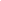 Lowest price guarantee with quality.Charges INR 299 only per assignment. For more information you can get via mail or Whats app also
Mail id is aapkieducation@gmail.comOur website www.aapkieducation.comAfter mail, we will reply you instant or maximum1 hour.Otherwise you can also contact on ourwhatsapp no 8791490301.Contact no is +91 87-55555-879Q2. An organization produces premium products which has a fluctuating demand. The organization wants to use a planning strategy which will ensure production runs uninterrupted throughout the manufacturing process and optimize their resources despite changes in demand. Discuss how this organization can implement aggregate planning to balance capacity and demand with minimized resource. What are the likely problems it may face while considering aggregate planning? (10 Marks) Ans 2.Introduction The business strategy aids in managing the consumers' demand and preparing the business's work by making a decision for the different divisions and managing the initial changes in the business. In addition, the varying market of consumers often adds two other elements, such as the business's adverse and silver lining, that assist create the changes and anticipating the services efficiently. Nonetheless, the component of the organization includes crucial assets, structures, brand evaluation, funding, individuals, market, and sales of service that help profit the Q3. Maxx Private limited wants to maintain the optimum inventory level of an item stored, so as to reduce the inventory cost. The item has a maximum daily usage of 15 units and a maximum lead time of 23 days. It also has an average daily usage of 7 units. Suggest the following:a. How Maxx can calculate the optimal level of inventory for this item. (5 Marks) Ans 3a.Introduction Similarly, inventory control is connected with the efficiency of manufacturing, which contributes to customer contentment and produces the bottom line for companies. Moreover, the natural products and specific products assist in taking care of the organization's demand by taking care b. The steps that Maxx needs to take to manage its inventory for multiple items in multiple locations. (5 Marks) Ans 3b.Introduction Inventory management's demand and working environment are changing because of the increasing demand for practical and digital business. In addition, multi-location inventory is among the new concepts included in inventory management for dealing with the modifications 